UNIVERSITETET 
I OSLO Institutt for litteratur, områdestudier og europeiske språk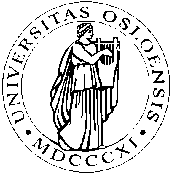 SKOLEEKSAMEN2013/VÅR 1 (én) sideBokmålIBER1501 - Den iberiske verden - en historisk innføring4 timer										7. juni 2013Ingen tillatte hjelpemidlerAlle svar skal skrives på innføringsarkEksamen kan besvares på engelsk, norsk, spansk eller portugisiskEksamen har to delarI del 1 velger du tre av fem kortsvaroppgaver I del 2 velger du én av tre essay-oppgaverDel 1 teller 40% av karakteren, mens del 2 teller 60%Del 1.Velg tre av følgende oppgaver: a) PRI
b) Nyliberalisme
c) Peronismen
d) Carlos I/ Karl V
e)  a regeneraçãoDel 2.Velg én av følgende essay-oppgaver:a) Finn Fuglestad (i Latin-Amerika og Karibiens historie, s.13) skriver at "…det var…i perioden 1492-1700 at det ’gamle’, førkolumbianske Amerika gikk til grunne og at de strukturene ble lagt som kom til å prege Latin-Amerika i all ettertid, det vil si helt opp til våre dager." Drøft påstanden.
b) John Ward (Latin America: Development and Conflict since 1945, s.77) skriver: “External forces have not been the primary cause of Latin America’s difficulties since 1945”. Drøft påstanden.
c) Beskriv og samanlign militærstyrene i Argentina og Brasil. Kva kjennetegner disse byråkratisk-autoritære militærstyrene og kva skiller dem fra andre ikke-demokratiske regimer?--------------------------------------------------------------------------------------------------------------------Hvis du ønsker begrunnelse: Ta kontakt med eksamenskonsulent Hans Joar Johannessen på e-post (h.j.johannessen@ilos.uio.no) innen 1 uke etter at sensuren er kunngjort i StudentWeb. Oppgi navn og kandidatnummer. Sensor bestemmer om begrunnelsen gis skriftlig eller muntlig.